Приреченская ОСОШОткрытый урок по математике во 2 «б» классе на тему : «Компоненты умножения»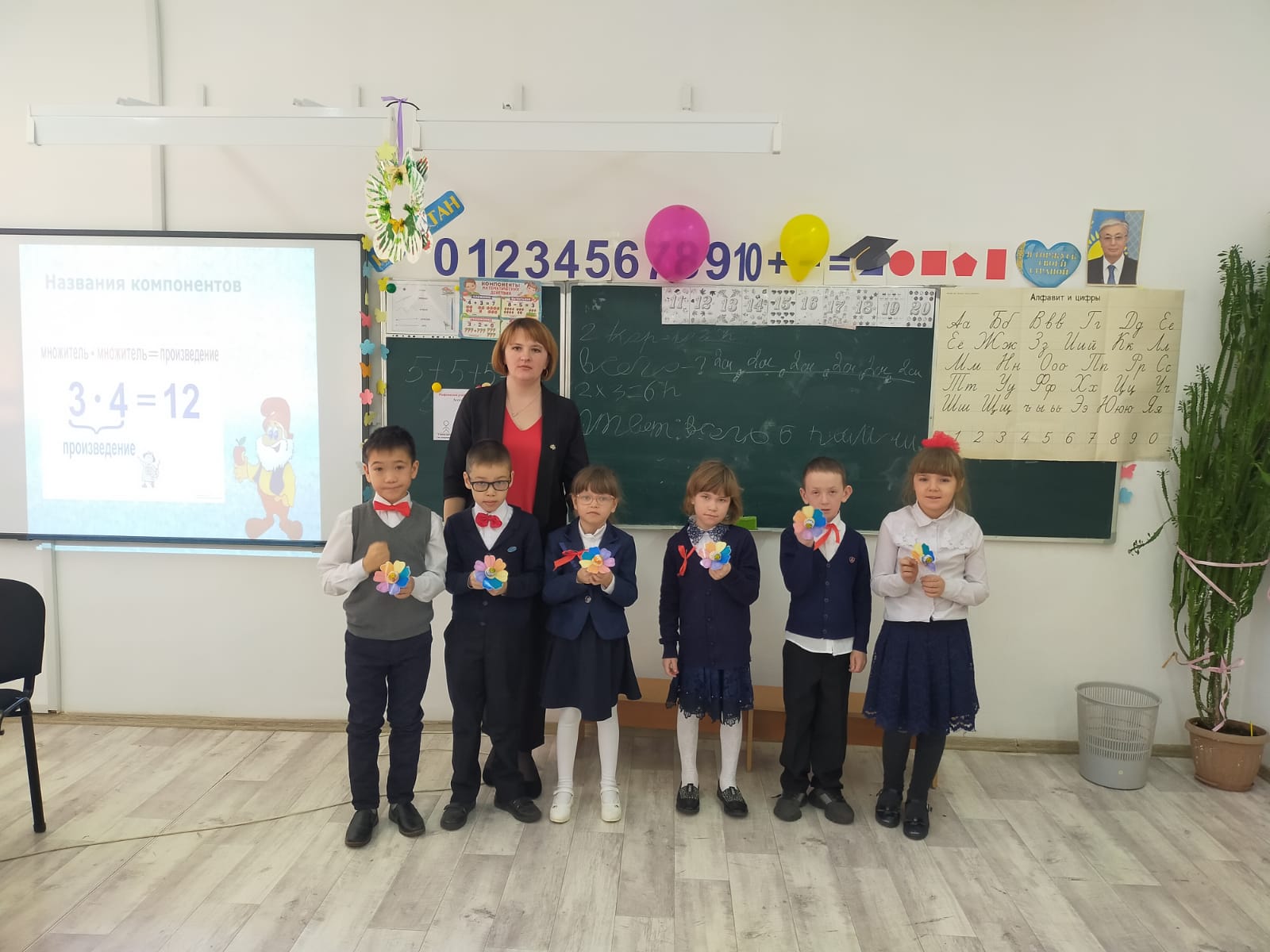 Подготовила и провела: учитель начальных классов Крючкова О.Г2022-2023 учебный годТест.1. Умножение можно заменить:сложением одинаковых слагаемых;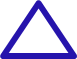 Ο сложением разных слагаемых.2. При умножении числа на 0 получится:0;Ο тоже число.3. При умножении числа на 1 получится:Ο 1;тоже число.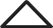 4. Компоненты при умножении называются:Ο слагаемое, слагаемое;множитель, множитель;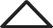 уменьшаемое, вычитаемое.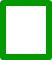 5. Результат умножения называется:Ο разность;сумма;произведение.Проверка:В контексте тем:В контексте тем:В контексте тем:«В здоровом теле – здоровый дух»«В здоровом теле – здоровый дух»«В здоровом теле – здоровый дух»Раздел 3ВРаздел 3ВРаздел 3ВУмножение и деление. Задачи.Умножение и деление. Задачи.Умножение и деление. Задачи.Школа: Школа: Школа: Школа: Школа: Школа: Дата: 19.01.2023Дата: 19.01.2023Дата: 19.01.2023Ф.И.О. учителя: Крючкова О.ГФ.И.О. учителя: Крючкова О.ГФ.И.О. учителя: Крючкова О.ГКласс: 2 Класс: 2 Класс: 2 Количество присутствующих:                         отсутствующих:Количество присутствующих:                         отсутствующих:Количество присутствующих:                         отсутствующих:Тема урока:Тема урока:Тема урока:«Умножение».«Умножение».«Умножение».Цели обучения, которые достигаются на данном уроке (ссылка на учебную программу):Цели обучения, которые достигаются на данном уроке (ссылка на учебную программу):Цели обучения, которые достигаются на данном уроке (ссылка на учебную программу):Цели обучения, которые достигаются на данном уроке (ссылка на учебную программу):Цели обучения, которые достигаются на данном уроке (ссылка на учебную программу):Цели обучения, которые достигаются на данном уроке (ссылка на учебную программу):2.1.2.1. Понимать умножение как сложение одинаковых слагаемых.2.1.2.1. Понимать умножение как сложение одинаковых слагаемых.2.1.2.1. Понимать умножение как сложение одинаковых слагаемых.2.1.2.1. Понимать умножение как сложение одинаковых слагаемых.2.1.2.1. Понимать умножение как сложение одинаковых слагаемых.2.1.2.1. Понимать умножение как сложение одинаковых слагаемых.Критерии успеха (Предполагаемый результат):Критерии успеха (Предполагаемый результат):Все учащиеся будут:понимать умножение как сложение одинаковых слагаемых.Многие учащиеся будут:понимать смысл действия умножения и знать названия компонентов.Некоторые учащиеся будут:применять названия компонентов умножения при чтении и записивыражений.Все учащиеся будут:понимать умножение как сложение одинаковых слагаемых.Многие учащиеся будут:понимать смысл действия умножения и знать названия компонентов.Некоторые учащиеся будут:применять названия компонентов умножения при чтении и записивыражений.Все учащиеся будут:понимать умножение как сложение одинаковых слагаемых.Многие учащиеся будут:понимать смысл действия умножения и знать названия компонентов.Некоторые учащиеся будут:применять названия компонентов умножения при чтении и записивыражений.Все учащиеся будут:понимать умножение как сложение одинаковых слагаемых.Многие учащиеся будут:понимать смысл действия умножения и знать названия компонентов.Некоторые учащиеся будут:применять названия компонентов умножения при чтении и записивыражений.ЯзыковаяцельЯзыковаяцельУчащиеся могут:объяснять смысл действий умноженияПредметная лексика и терминология:Умножение, множитель, произведение, значение произведения.Учащиеся могут:объяснять смысл действий умноженияПредметная лексика и терминология:Умножение, множитель, произведение, значение произведения.Учащиеся могут:объяснять смысл действий умноженияПредметная лексика и терминология:Умножение, множитель, произведение, значение произведения.Учащиеся могут:объяснять смысл действий умноженияПредметная лексика и терминология:Умножение, множитель, произведение, значение произведения.Навыки использования ИКТНавыки использования ИКТИКТ устный счет,физкультминутка.ИКТ устный счет,физкультминутка.ИКТ устный счет,физкультминутка.ИКТ устный счет,физкультминутка.Предварительные знанияПредварительные знанияСложение одинаковых слагаемых, счет группами предметов.Сложение одинаковых слагаемых, счет группами предметов.Сложение одинаковых слагаемых, счет группами предметов.Сложение одинаковых слагаемых, счет группами предметов.Ход урокаХод урокаХод урокаХод урокаХод урокаХод урокаДействия педагогаДействия педагогаДействия ученикаОцениваниеРесурсыНачало урока0-3 мин1.Организационный момент.-Сегодня у вас необычный урок математики, а необычен он тем, что на уроке у нас присутствуют гости.-Присаживайтесь!-Начинается урок,Он пойдёт ребятам впрок. Постарайтесь всё понять, Учитесь тайны открывать, Ответы полные давайте И на уроке не зевайте.-Цель нашего урока: понимать умножение как сложение одинаковых слагаемых.-А достичь нам этой цели поможет волшебный цветок-Кто знает, что это за цветок?  (Лети, лети, лепесток,
Через запад на восток,
Через север, через юг,
Возвращайся, сделав круг.
Лишь коснешься ты земли -
Быть по-моему вели.(Цветик –семицветик)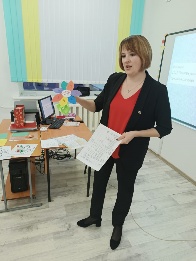 - Так как неделя у нас радужная, наш цветок состоит из семи цветных лепестков.-Но наш цветок не будет выполнять наши желания, а мы наоборот должны выполнить все его задания. За это вас ждёт награда.- Лепестки будем брать одному, а седьмой лепесток возьму я.1.Организационный момент.-Сегодня у вас необычный урок математики, а необычен он тем, что на уроке у нас присутствуют гости.-Присаживайтесь!-Начинается урок,Он пойдёт ребятам впрок. Постарайтесь всё понять, Учитесь тайны открывать, Ответы полные давайте И на уроке не зевайте.-Цель нашего урока: понимать умножение как сложение одинаковых слагаемых.-А достичь нам этой цели поможет волшебный цветок-Кто знает, что это за цветок?  (Лети, лети, лепесток,
Через запад на восток,
Через север, через юг,
Возвращайся, сделав круг.
Лишь коснешься ты земли -
Быть по-моему вели.(Цветик –семицветик)- Так как неделя у нас радужная, наш цветок состоит из семи цветных лепестков.-Но наш цветок не будет выполнять наши желания, а мы наоборот должны выполнить все его задания. За это вас ждёт награда.- Лепестки будем брать одному, а седьмой лепесток возьму я.Проверяют рабочее место. Приветствуют учителяУчащиеся отвечают на вопросы                                      Цветок«Семицветик»2минутыОсновная часть25мин2.Основная часть.1 лепесток – Устный счет(Выходит один ученик срывает лепесток и читает задание, сзади лепестка написано устный счет)Так как наш урок будет насыщенным, мы должны многое успетьИ для этого нам нужнаТренировка для ума.Устный счетРаботать будем в группах ( группа зеленых человечков и группа желтых человечков)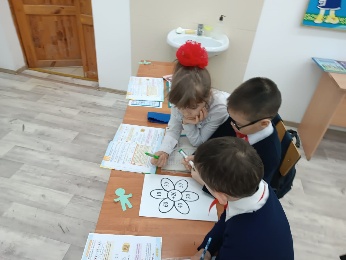 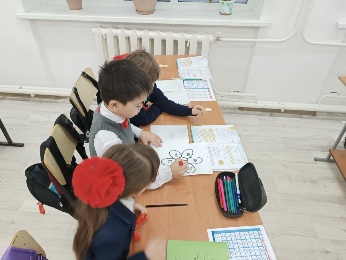 -Ребята, вы все молодцы! Справились с первым заданием нашего цветка! Мы с вами можем переходить дальше! Актуализация знаний.2 лепесток. Игра «Математический баскетбол» (работа в группах)Цель: закрепить умения учащихся складывать и вычитать числа в пределах 100. Задание: На доске три баскетбольных кольца, у вас на парте лежат мячи для игры в баскетбол. Вам необходимо посчитать и определить в какое кольцо вы сможете забросить мяч.Учащиеся решают примеры Помещают на доску.Корзина с числом 20Козина с числом 30Корзина с числом 10В каждой корзине по 5 мячейСколько мячей в каждой корзине? (по 5 мячей)Сколько всего мячей, как посчитать?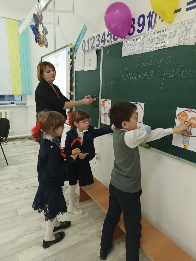 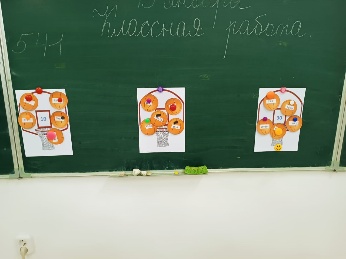 Молодцы! Вы справились и со вторым заданием!3 лепесток. «Юные открыватели».Знакомство с новым материалом.– Удобна ли такая запись? Почему?– Как вы думаете можно ли записать по-другому?Эту длинную запись из одинаковых слагаемых, можно записать короче.Сумму, состоящую из одинаковых слагаемых, записывают в виде произведения. Для обозначения произведения используют знак в виде точки «•»или «х».Записывается так: По сколько мячей в каждом кольце? 5 умножить на 3=15Или  «Произведение чисел 5 и 3».Вот мы и подошли к цели нашего урокаУмножение  - это сложение одинаковых слагаемых.Когда мы цифры умножаем,Их множителями называем.В результате умноженияПолучаем произведение.- Сейчас ребята расскажут нам правила( Арман)Чтобы записать сумму одинаковых слагаемых, удобнее использовать умножение.(Алан)Компоненты при умножении называются: множитель, множитель, значение произведения. (Алевтина)Действие сложения иногда можно заменить действием умножения.В каких случаях это можно сделать? (когда  слагаемые одинаковые).Давайте хором повторим компоненты умноженияВот вы сами справились с заданием цветика и сделали открытие – познакомились с действием «Умножение». Мы с вами можем отправляться дальше.4лепесток «Упражняйся» «Оформление тетради» (посадка, тетрадь)- Нашу работу мы продолжим с оформления тетради.- Откройте свои тетради. Вспомним правила посадки при письме, правильное расположение тетради, наклон головы. Запишите в тетрадях число, классная работа.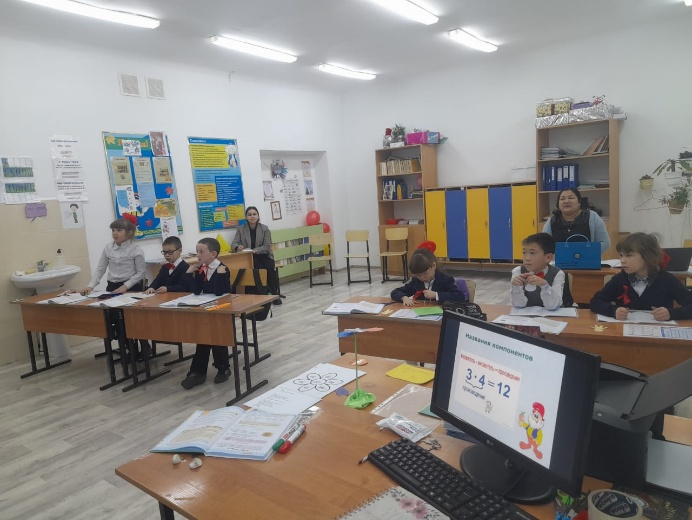 А теперь мы с вами сыграем в Игру « Посчитай-ка».Цель: закрепить знания и умения учащихся заменять свойство умножение – сложением.Открываем учебник№ 2 стр 18  решение у доски Критерий: понимает умножение как сложение одинаковых слагаемыхДескриптор: находит значение произведения№6 стр 19  1 ученик решает у доскиРешите задачу. 2 кор. по 3 к.Всего – ?2 ∙ 3 = 6 (к.)Ответ: 6 камчи.Молодцы! Вы справились с очередным задание цветика! Мы можем работать дальше! 5лепесток.: «Физкультминутка»Электронная физкультминутка с Крашем6 лепесток. «Я – сам».Самостоятельная работа по карточкам.Цель: закрепить умения учащихся применять свойство умножения, заменять его сложением.Критерий оценивания: обучающийся- заменяет действие умножением сложением;-находит значение выражения;Каждый ученик выбирает уровень сложности1 уровень.2*2 =2 * 3 =2 уровень10 * 2 =30 * 3 =3 уровень 22 * 3 =11 * 4 =. 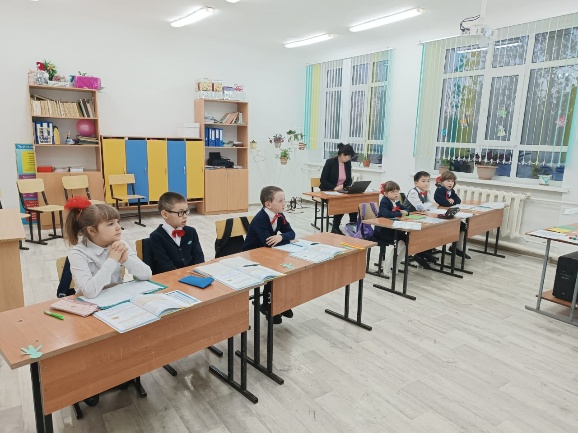 Составь к задачам выражения, используя действие умножение:а) Три пчёлки опылили по 4 цветка. Сколько всего цветков они опылили? ______________Молодцы! Вы справились с очередным задание цветика!(дополнительно Тест, если остается время)2.Основная часть.1 лепесток – Устный счет(Выходит один ученик срывает лепесток и читает задание, сзади лепестка написано устный счет)Так как наш урок будет насыщенным, мы должны многое успетьИ для этого нам нужнаТренировка для ума.Устный счетРаботать будем в группах ( группа зеленых человечков и группа желтых человечков)-Ребята, вы все молодцы! Справились с первым заданием нашего цветка! Мы с вами можем переходить дальше! Актуализация знаний.2 лепесток. Игра «Математический баскетбол» (работа в группах)Цель: закрепить умения учащихся складывать и вычитать числа в пределах 100. Задание: На доске три баскетбольных кольца, у вас на парте лежат мячи для игры в баскетбол. Вам необходимо посчитать и определить в какое кольцо вы сможете забросить мяч.Учащиеся решают примеры Помещают на доску.Корзина с числом 20Козина с числом 30Корзина с числом 10В каждой корзине по 5 мячейСколько мячей в каждой корзине? (по 5 мячей)Сколько всего мячей, как посчитать?Молодцы! Вы справились и со вторым заданием!3 лепесток. «Юные открыватели».Знакомство с новым материалом.– Удобна ли такая запись? Почему?– Как вы думаете можно ли записать по-другому?Эту длинную запись из одинаковых слагаемых, можно записать короче.Сумму, состоящую из одинаковых слагаемых, записывают в виде произведения. Для обозначения произведения используют знак в виде точки «•»или «х».Записывается так: По сколько мячей в каждом кольце? 5 умножить на 3=15Или  «Произведение чисел 5 и 3».Вот мы и подошли к цели нашего урокаУмножение  - это сложение одинаковых слагаемых.Когда мы цифры умножаем,Их множителями называем.В результате умноженияПолучаем произведение.- Сейчас ребята расскажут нам правила( Арман)Чтобы записать сумму одинаковых слагаемых, удобнее использовать умножение.(Алан)Компоненты при умножении называются: множитель, множитель, значение произведения. (Алевтина)Действие сложения иногда можно заменить действием умножения.В каких случаях это можно сделать? (когда  слагаемые одинаковые).Давайте хором повторим компоненты умноженияВот вы сами справились с заданием цветика и сделали открытие – познакомились с действием «Умножение». Мы с вами можем отправляться дальше.4лепесток «Упражняйся» «Оформление тетради» (посадка, тетрадь)- Нашу работу мы продолжим с оформления тетради.- Откройте свои тетради. Вспомним правила посадки при письме, правильное расположение тетради, наклон головы. Запишите в тетрадях число, классная работа.А теперь мы с вами сыграем в Игру « Посчитай-ка».Цель: закрепить знания и умения учащихся заменять свойство умножение – сложением.Открываем учебник№ 2 стр 18  решение у доски Критерий: понимает умножение как сложение одинаковых слагаемыхДескриптор: находит значение произведения№6 стр 19  1 ученик решает у доскиРешите задачу. 2 кор. по 3 к.Всего – ?2 ∙ 3 = 6 (к.)Ответ: 6 камчи.Молодцы! Вы справились с очередным задание цветика! Мы можем работать дальше! 5лепесток.: «Физкультминутка»Электронная физкультминутка с Крашем6 лепесток. «Я – сам».Самостоятельная работа по карточкам.Цель: закрепить умения учащихся применять свойство умножения, заменять его сложением.Критерий оценивания: обучающийся- заменяет действие умножением сложением;-находит значение выражения;Каждый ученик выбирает уровень сложности1 уровень.2*2 =2 * 3 =2 уровень10 * 2 =30 * 3 =3 уровень 22 * 3 =11 * 4 =. Составь к задачам выражения, используя действие умножение:а) Три пчёлки опылили по 4 цветка. Сколько всего цветков они опылили? ______________Молодцы! Вы справились с очередным задание цветика!(дополнительно Тест, если остается время)Решают примеры Решают примеры, прикрепляют мячиУчащиеся отвечают на вопросы5+5+5=15мячейАнализируют,делают выводыПовторяют компонентыПишут в тетрадиВыполняют физминуткуРешают примеры у доскиРешение задачиРешают самостоятельно по уровнямФО «Словесная похвала»ФО «Словесная похвала»ФО «Словесная похвала»Взаимопроверка.Ответы на доске.1 лепесток «Семицветика»слайдНаглядно-демонстрационный материал: баскетбольные кольца.Раздаточный материал: баскетбольные мячи3 лепесток «Семицветика»Наглядно-демонстрационный материал: цифры, надписи.презентацияикт4 лепесток «Семицветика»Учебник,Икт6 лепесток «Семицветика»Карточки для индивидуальной работы по уровнямИтог урока5 минИтог урока.У нас остался последний лепесток. 7 лепесток: «Я»Вы должны оценить свою работу. Но чтобы вы могли это сделать, давайте мы с вами сначала всё вспомним, что мы сегодня узнали и чему научились.Какое открытие сделали на  уроке? (если складываем одинаковые числа, то можем заменить сложение умножением).-Что вы узнали об этом действии? (умножение – сложение одинаковых слагаемых)-Какое арифметическое действие можно заменить действием умножения?  (сложение).Достигли ли мы цели урока?Рефлексия.Вы хорошо поработали на уроке. Каждый  из вас даст самооценку своей работе. Работаем с «лесенкой успеха»Вверху – поняли, что такое умножение и не допустили ни одной ошибки в зданиях.На шаг ниже – всё понял, но допускал  ошибки На шаг ниже – плохо понял про умножение, допускал ошибки.(Учащиеся выходят к доске и прикрепляют человечка на лесенку, оцениваю свою работу на уроке).Поднимите руки, кто поставил себя на самую верхнюю ступеньку?Кто находится ниже?А кто на первой ступеньке?Дома вы будете работать в тетрадях на странице 19№7Я рада тому, как вы сегодня работали на уроке, строили свои ответы, преодолевали трудности, рассуждали. Вы справились со всеми заданиями нашего Цветика-семицветика. И каждый из вас получает свой личный «Семицветик», который надеемся исполнит ваше желание! (Вручаю учащимся семицветик).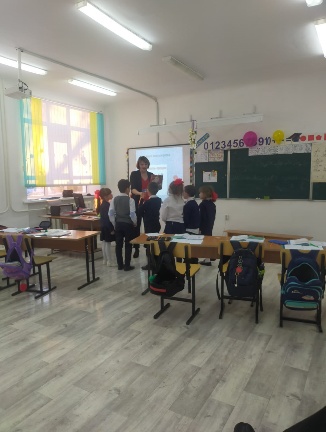 . На этом наш урок окончен. Всем спасибо за работу.Итог урока.У нас остался последний лепесток. 7 лепесток: «Я»Вы должны оценить свою работу. Но чтобы вы могли это сделать, давайте мы с вами сначала всё вспомним, что мы сегодня узнали и чему научились.Какое открытие сделали на  уроке? (если складываем одинаковые числа, то можем заменить сложение умножением).-Что вы узнали об этом действии? (умножение – сложение одинаковых слагаемых)-Какое арифметическое действие можно заменить действием умножения?  (сложение).Достигли ли мы цели урока?Рефлексия.Вы хорошо поработали на уроке. Каждый  из вас даст самооценку своей работе. Работаем с «лесенкой успеха»Вверху – поняли, что такое умножение и не допустили ни одной ошибки в зданиях.На шаг ниже – всё понял, но допускал  ошибки На шаг ниже – плохо понял про умножение, допускал ошибки.(Учащиеся выходят к доске и прикрепляют человечка на лесенку, оцениваю свою работу на уроке).Поднимите руки, кто поставил себя на самую верхнюю ступеньку?Кто находится ниже?А кто на первой ступеньке?Дома вы будете работать в тетрадях на странице 19№7Я рада тому, как вы сегодня работали на уроке, строили свои ответы, преодолевали трудности, рассуждали. Вы справились со всеми заданиями нашего Цветика-семицветика. И каждый из вас получает свой личный «Семицветик», который надеемся исполнит ваше желание! (Вручаю учащимся семицветик).. На этом наш урок окончен. Всем спасибо за работу.(Учащиеся выходят к доске и прикрепляют человечка на лесенку, оцениваю свою работу на уроке). Лесенка успеха, самооценивание7 лепесток «Семицветика»Наглядно-демонстрационный материал:«Лесенка успеха»;Раздаточный материал: человечкиРаздаточный материал: «Цветики-Семицветики»